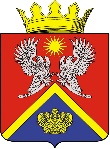 АДМИНИСТРАЦИЯ СУРОВИКИНСКОГОМУНИЦИПАЛЬНОГО РАЙОНАВОЛГОГРАДСКОЙ ОБЛАСТИПОСТАНОВЛЕНИЕот 10.02.2023                                  № 129Об утверждении муниципальной   программыСуровикинского муниципального района«Развитие и укрепление материально-техническойбазы учреждений  культуры Суровикинского муниципального района  Волгоградской области» В соответствии со ст.179 Бюджетного кодекса Российской Федерации, Федеральным законом от 06.10.2003  N 131-ФЗ «Об общих принципах организации местного самоуправления в Российской Федерации», Уставом Суровикинского муниципального района, администрация Суровикинского муниципального района Волгоградской области  постановляет:1. Утвердить прилагаемую муниципальную программу Суровикинского муниципального района «Развитие и укрепление материально- техническойбазы учреждений культуры Суровикинского муниципального района Волгоградской области».2. Контроль за исполнением настоящего постановления возложить на заместителя главы Суровикинского муниципального района Волгоградской области  по финансам и экономике  Г.А. Чистову.  3. Настоящее постановление вступает в силу после его подписания,  подлежит  официальному опубликованию в общественно-политической  газете  Суровикинского района «Заря» и размещению на официальном сайте администрации Суровикинского муниципального района в  информационно – телекоммуникационной сети «Интернет».Глава Суровикинского муниципального района                                                                         Р.А. Слива